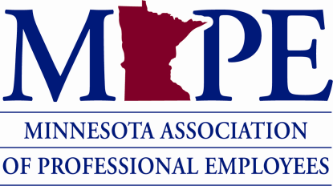 BOARD OF DIRECTORS Talking Points20 August, 2021Member participation in Board MeetingSeveral MAPE members joined for all or part of the Board of Directors meeting this month.  No members addressed the board during member comments.  Members who would like to join the meeting to observe or provide member comments are welcome to do so, and should send an email to Statewide President Megan Dayton (mdayton@mape.org) for the meeting link. MAPE tentative contract agreementA group of MAPE Negotiators and staff are reviewing the redlined (or updated) copy of the MAPE Contract to ensure the agreed upon language is reflected.  Once that group approves the language and changes are finalized, MAPE members will vote on whether to ratify the agreement. MAPE Board approved contract voting language.Strategic planningMAPE Board approved entering into a contract for strategic planning with M State Partners, as recommended by the MAPE Executive Committee.  The Executive Committee felt M State Partners provided the most comprehensive plan for member engagement in the strategic planning process, and their extensive knowledge of Minnesota politics, as well as labor experience would allow them to guide the board in development of a robust 3-5 year plan. COVID-19 vaccine policyMAPE Board discussed member reactions to the policy.  MAPE members hold a variety of beliefs about the policy and have been voicing them to officers and directors.  Many members have responded to the statements from the MAPE Executive Committee and President and have endorsed support for the vaccine and the mandate, while others have expressed concerns for their individual liberties or concerns regarding their private health data.   MAPE has not taken a stance on the vaccine mandate, however, we are concerned that the state rushed a policy forward without negotiating terms, as required by law.  MAPE is determining the best way to exert our right to be bargained with over decisions that affect our members, particularly those that have workplace safety implications. While there are different views on the current public health crisis, it is important to focus on protecting the union’s rights to be able to represent all of our members. MAPE StructureBoard Governance workgroup recommended discussion about MAPE structure be incorporated into Strategic Planning.  The workgroup will instead work with our consultant to provide the MAPE Board with options for staff structure. MAPE Board approved a contract extension for Community Consulting Group, the consultant to the Board Governance workgroup.  This contract allows the workgroup to continue working with the consultant.  MAPE is only billed for services provided under this contract. Delegate Assembly CharterWhile the DA Planning Taskforce has completed the bulk of their work for 2021, MAPE Board approved the DA Planning Taskforce Charter.  This charter will serve as a template for future planning taskforces. BudgetMAPE Board approved the budget as prepared by the Board Finance Workgroup to be presented to Delegate Assembly for final approval. ResolutionsMAPE Board approved the recommendations from the Constitution and Rules committee regarding the resolutions ready for debate and order of resolutions to be presented for Delegate Assembly.Standing RulesMAPE Board approved the standing rules for Delegate Assembly 2021; an additional rule was added regarding budget amendments. Lunch ReimbursementMAPE Board approved reimbursement for up to $25 for delegates and alternates for lunch; delegates and alternates are able to purchase lunch either 9/17 or 9/18.  The lunch reimbursement replaces promotional items (MAPE swag) that is typically given at delegate assembly. MAPE WorkgroupsMAPE Board considered and rejected a resolution brought forward changing by-law language around board workgroups.  MAPE Board approved charters for two taskforces: DOC Taskforce to support DOC Statewide Meet & Confer  and Essential Worker Taskforce. MAPE Board dissolved the IAF Workgroup as no longer needed; this workgroup had been in place to approve attendees to IAF Leadership workshops, however, MAPE does not have a current contract for services with IAF and has not sent any members to training for several years. 